Stakeholder Identification and Engagement ProcedurePurposeThis procedure sets out the organisation’s measures to:identify the needs and expectations of stakeholders & interested parties;develop communication strategies with stakeholders & interested partiesaddress the integration of the environmental management system into the organisation’s wider strategic management programme.ResponsibilitiesStakeholder Identification - Understanding the needs and expectations of interested partiesAn ‘interested party’ is anyone who can affect, be affected by, or believe that they are affected by the environmental performance of an organisation.The organisation needs to establish who the interested parties are relevant to the EMS, and to identify the needs and expectations that those interested parties have. Examples of needs and expectations of interested parties may include mandatory requirements of regulators, as well as other expectations including from:partners, investorsstudents communitiesunionsstaffThe Sustainability Manager shall lead a process of identification of all internal and external interested parties in relation to the EMS, as part of the process of undertaking the PESTLE analysis.  This will be reviewed annually by the University Sustainability Management Group.Communication with StakeholdersThe EF 06 B Communications Calendar is compiled by the Sustainability Manager.  It records all details for both internal and external regular communication including Interested Parties, Needs and Expectations, Communication Mechanism, Frequency and Responsibility.There is no ‘one size fits all’ model for stakeholder engagement. The stakeholder engagement process should be tailored to the particular needs of the stakeholder, project, issue, situation etc. Ensuring appropriate engagement requires good judgement; for the University recognises that poorly thought through engagement practice can create mistrust, waste stakeholders’ time and lead to ‘engagement fatigue’ – a reluctance to participate in future consultations. The level of interest and influence of stakeholders will depend on a range of issues, such as the nature of the policy, project, issue, strategy etc, the timing and extent of stakeholders involvement and stakeholders potential ability to impact on the effectiveness of the outcomes. There is a need, therefore, to continuously reassess and identify new stakeholders and the level of stakeholder engagement at different stages. ‘Stakeholder mapping’ is an analytical tool used by the University to survey and analyse the environment in which we operate. The impact and materiality of different stakeholder groups will not always remain static over time. The stakeholder mix may therefore be affected by changes in strategy, the requirements of the business, or changes in legislation. We recognise that it is important to have a process in place for reviewing the groups identified as key stakeholders to make sure that engagement remains appropriate for the relevant audience. The Stakeholder Influence/Impact grid (Fig 1 & 2) identify and categorise stakeholders with increasing influence and impact, enabling the University focus on the key stakeholders.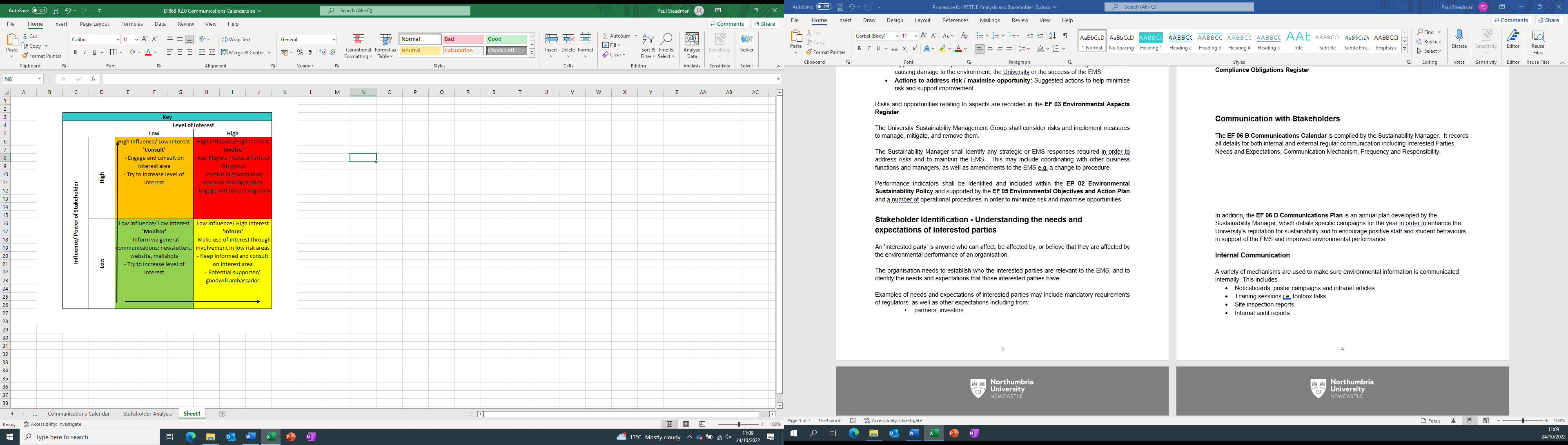 Fig 1 Stakeholder Influence/Impact Grid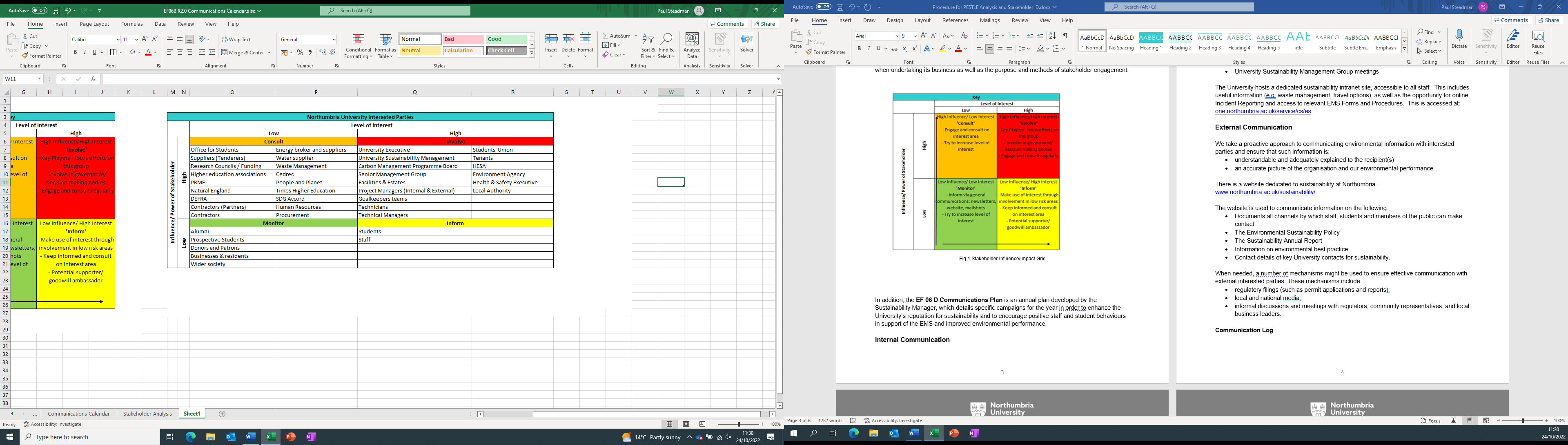 Fig.2 Northumbria University Interested PartiesInternal CommunicationA variety of mechanisms are used to make sure environmental information is communicated internally. This includesNoticeboards, poster campaigns and intranet articlesTraining sessions i.e. toolbox talks.Site inspection reportsInternal audit reportsUniversity Sustainability Management Group meetingsThe University hosts a dedicated sustainability intranet site, accessible to all staff.  This includes useful information (e.g. waste management, travel options), as well as the opportunity for online Incident Reporting and access to relevant EMS Forms and Procedures.  This is accessed at:one.northumbria.ac.uk/service/cs/esExternal CommunicationWe take a proactive approach to communicating environmental information with interested parties and ensure that such information is:understandable and adequately explained to the recipient(s)an accurate picture of the organisation and our environmental performance. There is a website dedicated to sustainability at Northumbria - www.northumbria.ac.uk/sustainability/ The website is used to communicate information on the following: Documents all channels by which staff, students and members of the public can make contact The Environmental Sustainability PolicyThe Sustainability Annual ReportInformation on environmental best practice.Contact details of key University contacts for sustainability.When needed, a number of mechanisms might be used to ensure effective communication with external interested parties. These mechanisms include:regulatory filings (such as permit applications and reports);local and national media;informal discussions and meetings with regulators, community representatives, and local business leaders.Communication LogCommunication relating to compliance shall be recorded in the EF 06C Communication Log, noting the category, date, name and contact details, details of communication and outcome.  The Log also notes the location of any records pertinent to the relevant matter.  Enquiries & ComplaintsEnquiries and complaints can be made using any of the above channels or directly to the relevant staff member e.g. Project Manager, Sustainability Manager. All formal (i.e. submitted in writing) external complaints shall be acknowledged in a timely manner by the relevant staff member.  The communication shall be recorded in the EF 06C Communication Log, noting the category, date, name and contact details, details of communication and outcome.  The Log also notes the location of any records pertinent to the relevant matter.  Details for responding to an Environmental Incident, including informing relevant parties, are specified in EP 15 Emergency Preparedness and Response Procedure.  Requests for environmental informationPublic requests for environmental information will be handled in accordance with the Environmental Information Regulations (EIR), a regulatory function of the Freedom of Information Act (FOI). Requests can be made via the formal FOI procedures, available at: https://www.northumbria.ac.uk/about-us/leadership-governance/vice-chancellors-office/legal-services-team/freedom-of-information/environmental-information-regulations/A log of all formal FOI (and EIR) requests will be maintained by the Vice Chancellor’s Office in accordance with these procedures. Integration with Strategic ManagementThe University Strategy commits to enhancing the University’s reputation for sustainability through the support of the UN Sustainable Development Goals (Business Outcome 52).  This commitment ensures that sustainability is a consideration within all University activity.It is recognised that all staff and students have a role to play in supporting the Environmental Management System and its aims and targets must be integrated with wider business processes – the University Sustainability Management Group consequently has membership from across the University and the EF 05 Environmental Objectives and Action Plan identifies responsibilities across the University.Related Documents (available upon request from the Sustainability Manager)EP 02 Environmental Sustainability PolicyEF 03 Environmental Aspects RegisterEF 04 A Compliance Obligations RegisterEF 05 Environmental Objectives and Action PlanEF 06 A Competency MatrixEF 06 B Communications CalendarEF 06 C Communications LogEF 06 D Communications PlanEP 13 Contractor Control for Environmental ManagementEP 15 Emergency Preparedness & Response ProcedureReviewed: November 2021Next Review Date: November 2023Reviewed by: University Sustainability Management GroupUniversity Sustainability Management GroupInform reviews of Stakeholder Identification and Engagement by providing insight from all areas of the University including:University ExecutiveFacilities & EstatesHuman ResourcesFinance and ProcurementMarketingResearch and Information ServicesStudents’ UnionResponsible for ensuring that appropriate systems, resources and commitments are in place in order to implement and maintain control measures which minimise risk and maximise opportunity.To undertake Management Review of the EMS to assess whether it is meeting its intended outcomes, including an annual review of Stakeholder Identification and Enagagment.Sustainability ManagerOverall responsibility for establishing, implementing and maintaining the PESTLE Analysis and Stakeholder Identification document. Job RolesHow They Can Support Environmental ManagementHuman ResourcesDefine competency of job roles for EMS rolesMonitor completion of EMS training for EMS roles.Provide basic EMS training (e.g. inductions)Procurement Embed sustainability considerations within procurement activity.  Senior Management / Service DirectorsCommunicate EMS management as a key business objective.Commit resources:MoneyTime StaffingTrack and review EMS performanceOperativesGive suggestions and knowledge to help identify EMS problems and improvements in their areasHelp support new employees’ understanding of EMS management